HAVNEMUSEET Deltager naturligvis i TV2 på tour, Kl. 13 starter ”ANDEJAGTEN” – dvs. der bliver sendt 200 nummererede GULE ænder i havnebassinet – som skal fanges uden brug af jagtvåben, såsom net, fiskestænger og al anden form for våben, med andre ord vinderne af de dejlige præmier skal nok en tur i vandet.Havnemuseet, har fået for rundt regnet 15.000 kr. i donationer, som skal udloddes til til de heldige andejægere – der trækkes lod om disse præmier kl. 14,00 på pladsen foran havnemuseet.Havnemuseet ønsker alle en god jagt.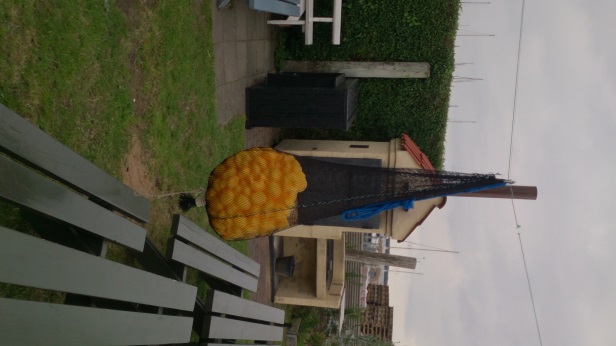 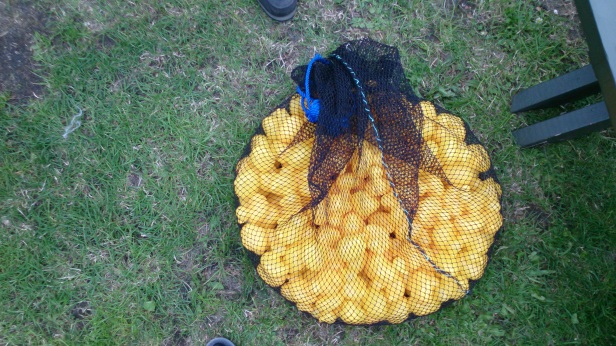 PRÆMIELISTE TIL TV-2 TOUREN. 9/10-16.HovedpræmierMobil Sandblæsning, Bording, 2 gavekort á 2500krAndre rigtig gode præmierC&K Johansen  Juelsminde VVS    Havneservice Horsens/Juelsminde  Havnens Cafe og Isbar  Restaurant På Havnen     Juelsminde Fisk og Kød    As Tømrer og Snedkerforretning Frandsen Entreprenør a/s Horsens Murer og entreprenørforretning Juelsminde Havnefest  SJØRSNytag v/ Mikael Nyland                                                            